Boone County Board of Education Members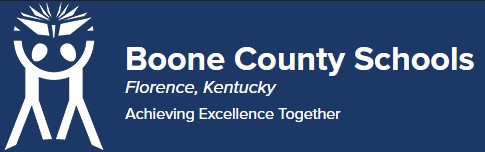 Dr. Maria Brown, Board Chair Mrs. Julia Pile, Vice ChairMs. Karen Byrd Mr. Jesse ParksMr. Keith Collins	Mr. Matthew Turner, SuperintendentBoard MemoDATE: 11/16/2021AGENDA ITEM DETAILS:School/DepartmentLSSProduct Vendor or Grant IssuerSolution Tree, Inc.Product or Grant NameOnsite and Virtual Professional Development Date/Term (Beginning and End Dates/Year) January 26 2022 - April 6, 2022APPLICABLE BOARD POLICY:N/ADESCRIBE USE OF CONTRACT/PURCHASE/AGREEMENTDescription of Services: Solution Tree agrees to provide a speaker, Kim Bailey (“Associate”), to disseminate information for Customer on the topic of Assessment on January 26, 2022 and Chris Jakicic (“Associate”), on the topic of Assessment for up to 2 hours each session on February 17, March 16, and April 6, 2022.This supports assessment literacy work for Teacher Ambassadors & Instructional Coaches.FUNDING FOR PURCHASES AND OTHER REQUESTS:Total Cost$13,700.00Funding SourceTitle II*If more than one funding source, list below along with amount or percent for each sourceN/AIF THIS IS A GRANT, ENTER AMOUNT TO BE AWARDED:n/aRECOMMENDATION:I, Jenny Watson, Assistant Superintendent Learning Support Services, recommend the Board approve this Purchase Agreement as presented.CONTACT PERSON: (submitter)Kim Thomson/Jenny Watson